EL Civics Examiner GameStart here.1. What number do you write to the right of a student’s name on the CSID?1. What number do you write to the right of a student’s name on the CSID?2. Whose responsibility is it to find a testing place?a) the evaluator’sb) the instructor’s2. Whose responsibility is it to find a testing place?a) the evaluator’sb) the instructor’s3. How soon after the evaluation do you need to get the testing results to the teacher?a) the same day/nightb) one week laterc) whenever you feel like it3. How soon after the evaluation do you need to get the testing results to the teacher?a) the same day/nightb) one week laterc) whenever you feel like it4. You should tell the instructor to send the students to the testing room one at a time.TRUE              FALSE4. You should tell the instructor to send the students to the testing room one at a time.TRUE              FALSE7. Examiner packets contain ___ of everything except packets with red dots. a) 35      b) 407. Examiner packets contain ___ of everything except packets with red dots. a) 35      b) 407. Examiner packets contain ___ of everything except packets with red dots. a) 35      b) 406. It is not  okay for students to ask you to repeat a question.TRUE               FALSE6. It is not  okay for students to ask you to repeat a question.TRUE               FALSE5. How many minutes can you “be on the clock” prior to the scheduled assessment?a) 15 minutesb) 30 minutes.5. How many minutes can you “be on the clock” prior to the scheduled assessment?a) 15 minutesb) 30 minutes.8. What do you do if a student’s name does not appear on the roster?8. What do you do if a student’s name does not appear on the roster?8. What do you do if a student’s name does not appear on the roster?9. If a student is nervous, calm him down by saying, “It’s okay. You’re doing great.”TRUE                      FALSE9. If a student is nervous, calm him down by saying, “It’s okay. You’re doing great.”TRUE                      FALSE9. If a student is nervous, calm him down by saying, “It’s okay. You’re doing great.”TRUE                      FALSE10.If a student does not understand a question or an instruction, you should rephrase to help him comprehend. TRUE            FALSE10.If a student does not understand a question or an instruction, you should rephrase to help him comprehend. TRUE            FALSE11. Teachers should be encouraged to give students the writing component several days prior to your face-to-face assessment.TRUE                               FALSE11. Teachers should be encouraged to give students the writing component several days prior to your face-to-face assessment.TRUE                               FALSE12. What do you give the teacher after the assessment?  a) signed certificates  b) a CSID with results written in  c) a Passing Scores for Oral          Completion page  d) all of the above12. What do you give the teacher after the assessment?  a) signed certificates  b) a CSID with results written in  c) a Passing Scores for Oral          Completion page  d) all of the above15. If you finish evaluating the students on the first day, return on the second day if the teacher tells you _____ or more students will most likely attend.a) three                b) six                    c) nine                 d) other15. If you finish evaluating the students on the first day, return on the second day if the teacher tells you _____ or more students will most likely attend.a) three                b) six                    c) nine                 d) other15. If you finish evaluating the students on the first day, return on the second day if the teacher tells you _____ or more students will most likely attend.a) three                b) six                    c) nine                 d) other14. Where is the template for typing students’ names on certificates?14. Where is the template for typing students’ names on certificates?13. The examiner must write the students’ names on the certificates.TRUE             FALSE13. The examiner must write the students’ names on the certificates.TRUE             FALSE16. What information does the examiner write on the top of the CSID form?16. What information does the examiner write on the top of the CSID form?16. What information does the examiner write on the top of the CSID form?17. When do you make your first contact with the instructor?a) immediately upon assignmentb) 10 days priorc) 1 month priord) other17. When do you make your first contact with the instructor?a) immediately upon assignmentb) 10 days priorc) 1 month priord) other17. When do you make your first contact with the instructor?a) immediately upon assignmentb) 10 days priorc) 1 month priord) other18. For Objective #7, at what level does the examiner turn to the side to conduct the role play rather than talk to the student face-to-face?18. For Objective #7, at what level does the examiner turn to the side to conduct the role play rather than talk to the student face-to-face?You are an ace assessor!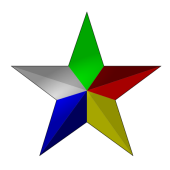 You are an ace assessor!